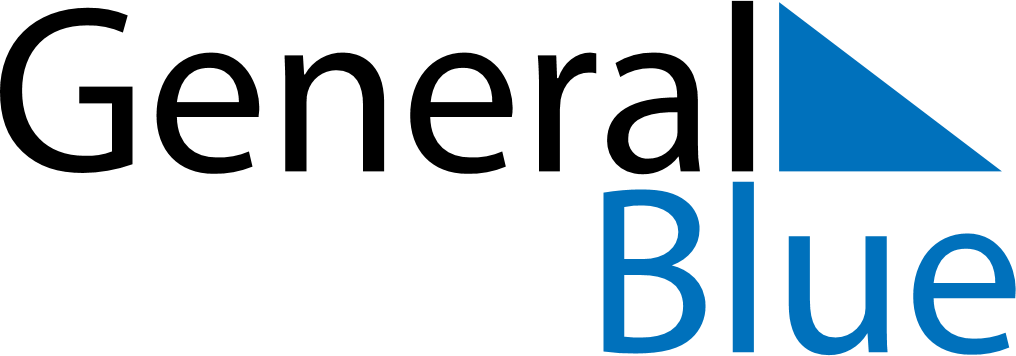 Weekly CalendarNovember 10, 2025 - November 16, 2025Weekly CalendarNovember 10, 2025 - November 16, 2025MondayNov 10MondayNov 10TuesdayNov 11WednesdayNov 12WednesdayNov 12ThursdayNov 13FridayNov 14FridayNov 14SaturdayNov 15SundayNov 16SundayNov 16My Notes